Муниципальный Советгорода ПавловскаРЕШЕНИЕот 22 февраля  2017 года									№ 2/3.1Об отчете  главы муниципального образования  города Павловска о результатах деятельности за 2016 год В соответствии с ч.5.1 ст.36 Федерального закона от 06.10.2003 № 131-ФЗ «Об общих принципах организации местного самоуправления в РФ», п. 6 ст. 27 Закона Санкт-Петербурга от 23.09.2009 № 420-79 «Об организации местного самоуправления в Санкт-Петербурге», п. 2 ст. 28 Устава внутригородского муниципального образования Санкт-Петербурга город ПавловскМуниципальный Совет города ПавловскаРЕШИЛ:1.  Принять к сведению отчет главы муниципального образования города Павловска о результатах деятельности за 2016 год.2.   Признать результаты деятельности главы муниципального образования города Павловска Зибарева В.В. за 2016 год удовлетворительными.3. Настоящее решение и отчет главы муниципального образования города Павловска о результатах деятельности за 2016 год опубликовать в информационно-аналитическом бюллетене «Муниципальные новости города Павловска» и разместить на официальном сайте муниципального образования.4.    Настоящее решение вступает в силу со дня его принятия.	5. Контроль за исполнением настоящего решения возложить на главу муниципального образования города Павловска.Глава муниципального образованиягорода Павловска									В.В. ЗибаревПриложение 1к решению Муниципального Советагорода Павловскаот 22.02.2017  № 2/3.1Отчет главы муниципального образования города Павловскао результатах деятельности за 2016 год     В соответствии с требованиями действующего законодательства и статьей 28 Устава внутригородского муниципального образования Санкт-Петербурга город Павловск представляю отчет о результатах своей деятельности за 2016 год.	Несмотря на многоаспектность  проблем и задач, которые пришлось решать в отчетном периоде, можно выделить четыре  ключевых направления деятельности, на реализации которых были сосредоточены основные усилия. 	Первое – организация работы Муниципального Совета города Павловска,  подготовка и проведение заседаний Муниципального Совета, нормотворческая деятельность.Подготовка и проведение заседаний Муниципального Совета, нормотворческая деятельность	Установленная Уставом МО численность депутатов Муниципального Совета пятого созыва — 10 человек. В настоящее время в Муниципальный Совет города Павловска входит 9 депутатов. 	В 2016 году подготовлено и проведено 10 заседаний Муниципального Совета, посещаемость заседаний депутатами составила свыше 80 %, что позволило без срывов и переносов провести все 10 заседаний.	Муниципальный Совет в своей нормотворческой деятельности руководствовался принятым на год планом, который в отчетном году был полностью реализован. 	На заседаниях совета было рассмотрено 84 вопроса  по всем сферам жизнедеятельности муниципального образования, по результатам рассмотрения было принято 30 решений. Основные из них: • Отчёт главы муниципального образования и главы Местной администрации о результатах их деятельности, деятельности Местной администрации • Отчёт Местной администрации об исполнении бюджета за 2015 год; • Бюджет и бюджетные вопросы — 10 решений; • Внесение изменений и дополнений в Устав МО — 2 решения;• Утверждение и внесение изменений в Положения о порядке решения вопросов местного значения на территории муниципального образования— 7 решений;• Правовые акты, направленные на совершенствование деятельности органов местного самоуправления  города Павловска в области противодействия коррупции - 6 решений.          Хочу отметить, что в 2016 году нам удалось с первой попытки внести необходимые поправки в Устав муниципального образования и поблагодарить за это сотрудника аппарата муниципального совета Гежа З.В., подготовившую необходимые проекты решений.	Все решения, принимаемые Советом, размещались на сайте, а имеющие нормативный характер ещё опубликовывались в газете «Наш Павловск» и (или) информационно-аналитическом бюллетене «Муниципальные новости Павловска». Экземпляры всех официальных печатных изданий передавались в Центральную библиотеку Пушкинского района для обеспечения хранения и доступа к ним неограниченного числа заинтересованных лиц.	В 2016 году организованы и проведены публичные слушания: два - по принятию бюджета и отчёту об исполнении бюджета МО; третье — по внесению  дополнений и изменений в Устав  муниципального образования. 	В соответствии с Уставом Муниципальным Советом в марте 2016 года был проведен отчет перед населением о работе представительного и исполнительного органов за 2015 год.	Все депутаты принимали активное участие в работе Муниципального Совета, регулярно вели прием избирателей, много работали с обращениями жителей, принимали активное участие в проведении всех социально-значимых мероприятий. 	В 2016 году в наш адрес поступило 134 письменных обращений жителей, из них: по вопросам благоустройства - 104, социальной сферы - 18, по иным вопросам деятельности – 12. Все эти обращения были отработаны, по каждому принималось решение, если решение относилось к компетенции местного самоуправления, в противном случае – обращения перенаправлялись в органы, уполномоченные на их решение с отправкой промежуточного ответа заявителям. 	К числу наиболее животрепещущих проблем, за помощью в решении которых наиболее часто обращаются жители муниципального образования, связаны со сферой ЖКХ и городского хозяйства, решать которые приходится в тесном взаимодействии со Смольным и подведомственными ему организациями, районной администрацией и управляющими компаниями. Особенно актуально такое взаимодействие в начале отопительного сезона, так как замерзающие жители звонят прежде всего в наш адрес. 2016 год не был исключением и первые две недели мне вместе с сотрудниками Местной администрации приходилось постоянно решать проблемные вопросы отопления с руководством управляющей компании. Однажды и мои железные нервы не выдержали – привлек к решению вопроса прокуратуру. Спасибо прокурору, вопрос, который ЖКС №2 никак не мог решить две недели, с участием прокуратуры решился в несколько часов.	Органы местного самоуправления муниципального образования города Павловска неизменно стремятся привлечь население к более активному участию в муниципальном управлении, к решению вопросов местного значения. Эта задача решается в том числе за счет обеспечения открытости и доступности информации о деятельности органов местного самоуправления посредством внедрения современных информационных технологий. С 18 мая 2016 года своим решением определил в качестве официального сайта внутригородского муниципального образования Санкт-Петербурга город Павловск в информационно-телекоммуникационной сети «Интернет» по адресу: http://www.mo-pavlovsk.ru.	Существенная роль в доведении актуальной и значимой информации о деятельности Муниципального Совета и иных органов местного самоуправления муниципального образования город Павловск до жителей неизменно принадлежит официальному печатному изданию Муниципального Совета - газете «Наш Павловск». Газета в 2016 году издавалась тиражом 6000 экземпляров. Издание газеты далось всем нам очень нелегко, так как с января до мая 2016 года не вышло ни одного номера по причине неисполнения победителем конкурса на издание газеты своих обязательств по контракту. Только накопив необходимую переписку с издателем газеты, подтверждающую неисполнение контрактных обязательств, удалось расторгнуть контракт и взыскать с издателя штрафные санкции в доходы местного бюджета в размере 119,3 тысяч рублей. Начиная с мая нашу газету издавала редакция Царскосельской газеты, которая хорошо справилась со своими обязанностями по муниципальному контракту. В создании номеров газеты в 2016 году принимали участие многие депутаты Муниципального Совета.	Второе:Представление интересов Муниципального образования в органах государственной власти, в Законодательном Собрании Санкт-Петербурга, в Совете Муниципальных образований Санкт-Петербурга, в органах прокуратуры, органах внутренних дел, иных организациях и структурах, а также обеспечение эффективного взаимодействия с ними 	Действенным механизмом, позволяющим отстаивать интересы населения по всем направлениям, считаю свое участие в заседаниях Коллегии администрации Пушкинского района.  В отчетный период состоялось 5 таких заседаний. Органами местного самоуправления муниципального образования город Павловск согласно действующему законодательству в  настоящее время решается более 50 вопросов  местного значения. Это немало, учитывая скромные силы небольшого коллектива сотрудников органов местного самоуправления. Вместе с тем нельзя обходить стороной и те вопросы, которые напрямую не относятся к нашей компетенции, но от решения которых зависит качество жизни населения. Пример решения таких вопросов в результате многолетней переписки – два светофорных поста, введенных в действие в 2016 году: на перекрестке улиц Гуммолосаровская и Мичурина у рынка и на перекрестке улиц Толмачева и Березовая у школы № 638. Оба этих объекта существенно повысили безопасность наших детей по дороге в школы № 638 и 464, и обратно.      В предыдущие пять лет взаимодействие с Законодательным Собранием Санкт-Петербурга было крайне слабым, причиной чему являлось отсутствие своего депутата от нашей территории в этом законодательном органе. Такая же ситуация имела место и в отношении Государственной Думы. Я еще помню, как в начале 2000-х годов депутат Государственной Думы от нашего округа регулярно приезжал в Павловск, участвовал в наших мероприятиях и помогал решать вопросы своей компетенции. К сожалению, в последующее десятилетие таких депутатов у нас не было. В этой связи и я, и мои коллеги из муниципальных образований Пушкинского района решили объединить свои усилия при подготовке и проведении выборов депутатов Законодательного и Федерального собраний в сентябре 2016 года. Результатом этой работы явилось то, что представители нашего района были избраны в оба представительных органа. И, кстати, оба избранные наши депутата, и Виталий Милонов, и Юрий Бочков вышли из органов местного самоуправления и прекрасно понимают специфику и проблематику нашей работы. Поэтому с самых первых дней их работы у нас наметилось тесное взаимодействие и взаимопонимание.     По роду своей работы я много общаюсь с исполнительной дирекцией Совета муниципальных образований Санкт-Петербурга, президиумом совета и его председателем Беликовым В.Ф. Это необходимо прежде всего для выработки консолидированных решений по вопросам совершенствования муниципального законодательства. Не могу сказать, что я удовлетворен работой этого органа. Совет муниципальных образований мог бы более активно отстаивать интересы муниципального сообщества в ЗАКСе и Смольном, к сожалению, часто Совет делает не то, что выгодно муниципалитетам, а поступает так, как ожидает от него Смольный, забывая, что существует на наши деньги и должен отстаивать нашу позицию. В марте состоится очередной съезд, думаю, что там делегатам будет, о чем поговорить.       В последние пару лет наметилась положительная тенденция в общении с прокуратурой. Если раньше этот орган вел диалог с нами с позиции силы, то сегодня мы полноправные партнеры, решающие общую задачу: обеспечение соблюдения законности при решении вопросов местного значения и исполнении отдельных государственных полномочий. До приемлемого уровня снизилось количество прокурорских запросов с требованиями о предоставлении всевозможной информации. Прокуратура по нашим просьбам оказывает нам действенную помощь, активно консультирует по сложным вопросам, помогает повысит качество услуг ЖКХ и бороться с незаконной торгоавлей. 		Третье:Контроль на надлежащим исполнением решений Муниципального Совета, содействие Местной администрации в решении вопросов местного значенияи  переданных на муниципальный уровень отдельных государственных полномочий	В рамках бюджетного процесса Муниципальный Совет города Павловска не меняет сложившиеся и выверенные годами приоритеты бюджетного планирования и, соответственно, основные направления деятельности исполнительно-распорядительного органа местного самоуправления. По-прежнему основной бюджетный приоритет – весь комплекс выполняемых нами работ по благоустройству: благоустройство дворов, организация мест отдыха и детских площадок, уборка территории, ремонт и содержание дорог, ликвидация несанкционированных свалок и т.д.	Поскольку программа по благоустройству является наиболее бюджетоёмкой программой в структуре расходов, мною осуществляется особый контроль за ее формированием и за тем, чтобы по возможности учитывались все предложения, пос- тупающие от жителей. Кроме того, в постоянном режиме  проводятся объезды  территории муниципального образования с целью выявления проблем в сфере благоустройства, требующих первоочередного решения.           Приоритетом 2016 года были дороги и детская площадка в Заречной части Павловска. Оба эти объекта благоустройства были благополучно решены. В заречной части Павловска появилась очень хорошая детская площадка, а ремонт 20 дорог, переданных нам в 2015 году, был полностью завершен в 2016 году, на год раньше сроков, обещанных нами городскому правительству. Кстати, позиция Смольного по дорогам сейчас изменилась и юридическое управление Смольного наконец-то изучило действующее законодательство и стало указывать на неправомерность ремонта нами дорог общего пользования регионального значения. И сейчас Смольный думает, или оставить все как есть и закрыть глаза на этот вопрос местного значения, или вернуть себе обратно эти дороги из 779-го постановления и заниматься ими самостоятельно. Есть еще версия передать их госполномочием, но это требует денег, а их нет. В общем, пока суть да дело – мы привели дороги в порядок, которого хватит лет на 10. А там, может что и решится.          Много проблем в отчетном году принесли работы по проектированию объектов благоустройства. Мы имели дело с не самым ответственным подрядчиком, работы страшно затянулись и в 2017 год мы вошли с необходимостью проектировать объекты, которые должны были быть спроектированы еще в 2016 году. Снова пришлось применять штрафные санкции на общую сумму более 172 тысяч рублей. Ещё более 52 тысяч штрафов были применены к подрядчикам, ремонтировавшим проезды и дороги.            Отдельно хочу сказать несколько слов о госполномочиях. Как и в предыдущие годы, проблем нет только с госполномочием по опеке. Комитет по социальной политике Санкт-Петербурга, курирующий этот вопрос, чётко, оперативно и в полной мере обеспечивает его исполнение нами, готовит необходимые руководящие документы, решает вопросы обеспечения необходимого финансирования. К сожалению, госполномочия по уборке и составлению протоколов исполняются нами в ущерб решению вопросов местного значения. В нарушение действующего законодательства необходимые финансовые ресурсы, выделяемые нам на эти госполномочия, не включают в себя необходимые расходы на организацию их исполнения, проще говоря, на содержание лиц, организующих и контролирующих ход уборки и составление протоколов. Не желают в Смольном и учитывать исполнение госполномочий при нормировании расходов на содержание ОМСУ, хотя и понимают, что это делать надо. Дело в том, что несколько отраслевых комитетов Смольного работают в отрыве друг от друга, поэтому не понимают, как решить проблему и не понести дополнительные расходы бюджета. Те же, кто призван это понять и увязать мнения различных комитетов, к сожалению, по каким-то причинам, скорее всего субъективным, не делает это. Мои попытки достучаться пока ожидаемого результата не дали, голоса с мест пока предпочитают не слышать.Четвертое:Определение приоритетных задач в работе органов местного самоуправления города Павловска с учетом потребностей и интересов жителей
	В системе органов местного самоуправления представительному органу отводится особое место, поскольку именно он непосредственно выражает волю всего населения муниципального образования, реализуя ее в своих решениях. Главная задача в работе нашего совета – внимательно относиться ко всем просьбам жителей,  оказывать всяческую помощь и поддержку любым полезным начинаниям и инициативам. Нас выбирали жители города Павловска, они доверили нам представлять и защищать их интересы на муниципальном уровне. Они же являются первыми «контролёрами» нашей работы. Поэтому, именно связь между муниципалитетом и жителями, наше взаимопонимание и взаимодействие являются залогом развития нашего города, важнейшей составляющей деятельности муниципалитета. Продолжить тесное взаимодействие с нашей общественностью, поддержать наши общественные организации, как основных наших помощников в работе с населением – задача не только моя, но и всего депутатского корпуса. К числу приоритетов в этом году необходимо отнести подготовку и проведение различных мероприятий в честь 240-летия основания нашего города. Мы, безусловно, не успеем решить до 12 декабря все те проблемы, которые ставят наши жители, однако необходимо четко сформулировать всю проблематику и считать 240-летие Павловска отправной точкой или стартом подготовки нашего года к 250-летию со дня его основания. 10 лет – это не так много, как кажется, но это все-таки значительный срок, чтобы попытаться решить самое главное.             В заключение своего отчета о работе в 2016 году хочу особо подчеркнуть, что Муниципальный Совет является коллективным органом и всё, о чем я упомянул в своем докладе, выполнено именно благодаря слаженной работе всех павловских депутатов, а также налаженному конструктивному взаимодействию  коллегиального органа с Местной администрацией, жителями, исполнительными органами государственной власти, общественными организациями. Каждый из нас, коллеги, внес в эту работу достойный вклад, и этот отчет по сути своей представляет собой коллективный отчет депутатского корпуса города Павловска. Выражаю благодарность аппарату Муниципального Совета, сотрудникам Местной администрации, которые добросовестно относились к своим обязанностям.	В этой связи, в случае вашего одобрения, я хочу предложить данный отчет в качестве основы (тезисов) для отчета перед населением  о деятельности Муниципального Совета города Павловска в 2016 году.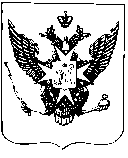 